ARSHATH 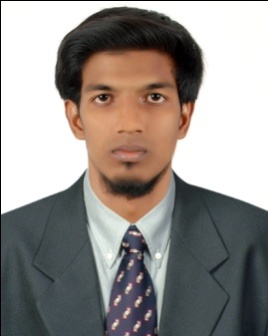 Electrical & Electronics EngineerEmail		:  arshath.379233@2freemail.com  C/o-Mobile	:  +971501685421Place		:  Dubai-UAEObjective:	To associate myself with an organization that has the potential for future growth and explored my technical knowledge in the power projects. I would be able to deliver the best of my knowledge and utilize the skills and implement and contribute towards the betterment of organization.Work Experience:Project Management Services - Electrical Site EngineerChennai, IndiaJune 2016 – December 2017Roles:Implemented design drawings on site.Estimates, prepares and assigns the resources such as manpower, materials, consumables, equipment, tools, etc., required for all electrical and related works prior to execution.Interprets construction drawings and studies the contract documents and applicable standards or specifications prior to execution of any jobs.Manages directly and provide engineering and technical supports to all the electrical work groups at site.Plans the execution of all electrical related works and coordinates the works to mechanical and civil groups.Assign targets for accomplishments and ensure targets are met on daily basis for all electrical groups at site.Managed, supervised and lead the team of Technicians, Contractors and Organized materials at site.Maintained Documents, Drawings & other records clearly.Prepared Project Reports.Ensuring that all materials used and work performed are as per specification..Professional and Educational Qualification:Bachelor of Engineering – Electrical and Electronics Engineering.Dhaanish Ahmed College of Engineering (Anna University, Chennai).Year of completion – 2016.Certifications:Testing and Commissioning Of Electrical Equipment at Electrical Expert Engineer Testing And Commissioning (EEETC), Chennai (Year-2016).Additional Skills:To understand the electrical designs from AUTOCAD.Skills such as MS Word,Excel,PowerPoint.Personality Traits:Quick learner, resourceful and productive.Team player with good sense of humor.Optimistic with “CAN DO” spirit.Possess good leadership quality.Adaptable to new technology at fast pace.Eager to explore and learn.Willing to take responsibilities.Positive Thinking.Personal Details:D.O.B	: 29-01-1994Marital Status	: SingleNationality	: IndianLanguages known	: English & TamilVisa Status 		  : Visit visaDeclaration:I consider myself familiar with Electrical & Electronics Engineering aspects. I am also confident in my ability to work in a team. I do hereby declare that the information furnished above is true to the best of my knowledge and belief.	  Yours Sincerely,    							                                                		  (ARSHATH)